Unit 9  Common Acids and AlkalisAcids, Alkalis & “Cheese” MakingStudent VersionCopyright © 2018 Science Education Section, Curriculum Development Institute, Education Bureau, HKSARAll rights reserved.(Developed by Hong Kong Association for Science and Mathematics Education)Learning ObjectivesAfter the activities, you are able to:perform tests on the acidic or alkaline properties of substances by using plant extracts;design and make acid-alkali test paper by using plant extracts;design the packing methods to keep acid-alkali test paper; andmake “cheese” by using milk and acidic substances.Activity 1：Colours of natural plant extracts under acidic or alkaline mediumMaterials and Apparatus: Dilute hydrochloric acid									1 bottleDilute sodium hydroxide solution							1 bottleDistilled water in wash bottle								1 bottleSolution X											1 bottlePart of Plant A											Some piecesPart of Plant B											Some piecesPart of Plant C											Some piecesBeaker (100 cm3) 										3Measuring cylinder (10 cm3)								1Mortar and pestle										1 setFilter funnel											1Filter paper											3Gauze (10 cm x 10 cm)									3Dropper												8Spot tile												1Safety precautions: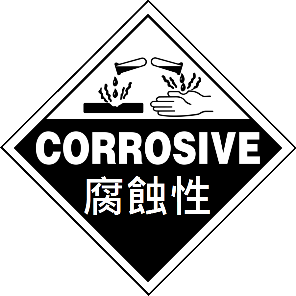 Wear safety goggles when carrying out the experimentHandle acidic solution and alkaline solution with care because they are corrosiveWash hands thoroughly with liquid soap after the experimentProcedures:Write down the names of the plants (with specific part) in the table below.Put Plant A into a mortar and use the pestle to grind it.Add 10 cm3 of distilled water into the mortar and stir the mixture.Put a piece of gauze into the filter funnel.  Filter the mixture and put the extract of Plant A into a beaker.Repeat steps 2 to 4 using Plant B and Plant C respectively.Cut the filter paper into strips, and soak them into extract of Plant A, Plant B and Plant C respectively.Dry the filter paper strips with plant extracts in oven and record the colour of the papers in Table 1.Put the filter paper strips into different wells of the spot tile respectively.  Put 1 to 2 drops of distilled water, dilute hydrochloric acid solution and dilute sodium hydroxide solution onto separate piece of filter paper strips with the extract of Plant A and record the final colour of the paper strip in Table 1.  Repeat step 9 using filter paper strips with the extract of Plant B and Plant C respectively.Test solution X with filter paper strips with extracts of Plant A, Plant B and Plant C respectively and observe any colour changes.  Record the results of step 10 to step 11 in Table 1.Discussion questions:Which plant extract (A, B or C) gives the most significant change in colour? According to the experimental result, solution X is   acidic  /  alkaline  /  neutral  .What characteristic(s) should the extracts of the plants have so that it can be used to serve as an acid-alkaline indicator? Activity 2：DIY acid-alkali test paper Part 1：Preparing acid-alkali test paper In this activity, students will prepare 10 acid-alkali test paper suitable for household uses with reference to the results from Activity 1.Procedures:Choose a suitable part of Plant A, Plant B or Plant C for preparing the acid-alkali test paper according to the result in Activity 1.Prepare suitable amount of plant extracts with reference to Activity 1.3.	Prepare 10 pieces of filter paper strips according to your designed shape and size. 4.	Soak the prepared filter paper strips into the plant extract.5.	Dry the filter paper strips with oven.Part 2：Design the packing for storing the acid-alkali test paper and the instruction of useThe design should consider:The Packing – the ease of carrying, durability and convenience to use(b)	The instruction of use – proper procedures and safety precautions (a)	Attach a photo of your product in the space below. Present the ideas of the design of your product to the classmates.Testing result:	(c)	The instruction of use of the acid-alkali test paper:(d)	The packing and storage method for the test paper:Activity 3：Peer assessment on the product presentationRank the products made by the groups using the following assessment form. Activity 4：Making “cheese” by mixing milk and different substancesMaterials and Apparatus:Hot plate	1Beaker (100 cm3)	810 cm3 measuring cylinder	1Glass rod	4Thermometer	1Dropper	4Spot tile	1Filter funnel	1Filter papers	4Solution A	25 cm3Solution B	25 cm3Solution C	25 cm3Solution D	25 cm3Milk	800 cm3Safety precautions: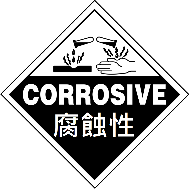 Wear safety goggles when carrying out the experimentHandle acidic solution and alkaline solution with care because they are corrosiveWashing hands thoroughly with liquid soap after the experimentProcedures:(A)	Testing the acidic and alkaline properties of the unknown solutions 1.	Identify whether solutions A, B, C and D are acidic or alkaline using the acid-alkali 	test papers prepared in Activity 2.2.	Record the results in Table 2. (B)	“Cheese”-making1.	Add 200 cm3 milk into a beaker and heat it to around 70 oC.2.	Put 5 cm3 of solution A into the beaker and stir it using glass rod for one minute.3.	If insoluble substance is formed, filter the insoluble substance and wash it with small 	amount of water. Record the result in Table 2.4.	Repeat steps 1 to 3 using solutions B, C and D respectively.Conclusion:“Cheese” can be formed when milk is mixed with acidic / neutral / alkaline solution.Discussion questions:Why do we need to heat the milk to 70 C? 2.	Why do we need to wash the insoluble substance with small quantity of water?According to the experimental results, which solutions (A, B, C or D) can form “cheese” when mixing with milk? 4.	With reference to the information search on the internet, briefly describe the science in 	the formation of “cheese”.Plant APlant BPlant CName of the plant(with specific part)Table 1Table 1Table 1Table 1Table 1Table 1PlantOriginal colour of the filter paper strip with plant extractThe colour of the filter paper strip after testingThe colour of the filter paper strip after testingThe colour of the filter paper strip after testingThe colour of the filter paper strip after testingPlantOriginal colour of the filter paper strip with plant extractDistilled waterDilute hydrochloric acid solutionDilute sodium hydroxide solutionSolution XABCPlant extract usedColour of the test paper in acidic solutionColour of the test paper in neutral solutionColour of the test paper in alkaline solutionGroupSharpness of the results shown  by the acid-alkali test paper(30%)Conciseness of the instructions of use (30%)Applicability of the packing design(30%)Convenience in using the test paper (10%)ABCDEFGHTable 2Table 2Table 2SolutionIs the solution acidic, alkaline or neutral? Is “cheese” formed after mixing the solution with milk?ABCD